     ΟΔΗΓΙΕΣ ΠΛΟΥ       ΙΣΤΙΟΠΛΟΪΚΟΥ ΑΓΩΝΑ ΑΝΟΙΚΤΗΣ ΘΑΛΑΣΣΑΣ       “ΛΑΓΟΥΣΕΣ 2019 – Εις μνήμη Μιχ. Λυκουρόπουλου”                Κυριακή 1 Σεπτεμβρίου 2019.   ΚΑΝΟΝΙΣΜΟΙΟ αγώνας «ΛΑΓΟΥΣΕΣ 2019 – Εις μνήμη Μιχ. Λυκουρόπουλου» θα διεξαχθεί σύμφωνα με :α) τους κανονισμούς που αναφέρονται στο άρθρο 3 της Προκήρυξης του αγώνα, όπως αυτοί τροποποιούνται από τις παρούσες Οδηγίες Πλουβ) τις παρούσες Οδηγίες Πλου.  .   ΑΝΑΚΟΙΝΩΣΕΙΣ ΠΡΟΣ ΤΟΥΣ ΑΓΩΝΙΖΟΜΕΝΟΥΣΟι ανακοινώσεις προς τους αγωνιζόμενους θα αναρτώνται στον επίσημο Πίνακα Ανακοινώσεων που βρίσκεται στα γραφεία του ΣΕΑΝΑΤΚ, στη Μαρίνα Δέλτα..   ΑΛΛΑΓΕΣ ΣΤΙΣ ΟΔΗΓΙΕΣ ΠΛΟΥΟποιαδήποτε αλλαγή στις Οδηγίες Πλου θα ανακοινώνεται πριν από τις 09:00 της ημέρας που θα τεθεί σε ισχύ, με τον τρόπο που αναφέρεται στο Άρθρο 2.Προφορικές οδηγίες μπορούν να δοθούν εν πλω. Η Επιτροπή Αγώνων θα πραγματοποιήσει τις απαραίτητες αλλαγές μέχρι το προειδοποιητικό σήμα κάθε κλάσης και θα τις ανακοινώσει στα σκάφη μέσω VHF - Κανάλι 74  (RRS 90.2c). Αυτές οι αλλαγές δεν μπορούν να αποτελέσουν λόγo για αίτηση αποκατάστασης. 4.   ΣΗΜΑΤΑ ΣΤΗ ΣΤΕΡΙΑ4.1    Τα σήματα στη στεριά θα επιδεικνύονται στον ιστό έξω από τα γραφεία του ΣΕΑΝΑΤΚ, στη Ναυταθλητική Μαρίνα Δέλτα. 4.2    Έπαρση του Απαντητικού Επισείοντα «ΑΡ» (με δύο ηχητικά σήματα) σημαίνει ότι η εκκίνηση της ιστιοδρομίας αναβάλλεται.  Σε αυτήν την περίπτωση το προειδοποιητικό σήμα δεν θα δοθεί νωρίτερα από 30 λεπτά μετά την υποστολή του Απαντητικού Επισείοντα «ΑΡ» (με ένα ηχητικό). 5.   προγραμμα ΑΓΩΝΑ / διΑΔΡΟΜηΚυριακή 1 Σεπτεμβρίου 2019   10:30  -  Εκκίνηση Αγώνα (ανοικτά της Μαρίνας Δέλτα)Διαδρομή:   Φάληρο – Ν. Μεγάλη Λαγουσα αριστερά (περιστροφή) – Φάληρο                      (απόσταση 24 ν.μ. περίπου)Περιορισμός πλού: Τα σκάφη οφείλουν να διέλθουν ανάμεσα στη Μεγάλη και τη Μικρή Λαγούσα.   ΕΚΚΙΝΗΣΗ6.1      Η γραμμή της εκκίνησης ορίζεται μεταξύ σημαίας με κίτρινο χρώμα που φέρει την ένδειξη «RC» επί του σκάφους της Επιτροπής Αγώνων στο δεξί άκρο, και ποντισμένου σημαντήρα με σημαία κόκκινου χρώματος στο αριστερό άκρο. 6.2    Σε περίπτωση που οι καιρικές συνθήκες ή άλλοι λόγοι το επιβάλλουν, το σκάφος της Επιτροπής Αγώνων δύναται να χρησιμοποιήσει τη μηχανή του για να διατηρήσει τη θέση του. Το γεγονός αυτό δεν δίνει το δικαίωμα στους αγωνιζόμενους για υποβολή αίτησης για αποκατάσταση.  6.3     Οι εκκινήσεις θα δοθούν σύμφωνα με τον Κανόνα 26 των RRS (5λεπτο – 4λεπτο – 1λεπτο – Εκκίνηση). 6.4     Τα σκάφη Sport και Non-Spinnaker εκκινούν με προειδοποιητικό σήμα (5λεπτο) τον επισείοντα «1» του ΔΚΣ.   6.5   Η Επιτροπή Αγώνων, κατά την κρίση της, μπορεί να εκκινήσει δύο ή περισσότερες κατηγορίες σκαφών μαζί, επαίροντας τα αντίστοιχα διακριτικά σήματα στο προειδοποιητικό σήμα.6.6   Μετά την εκκίνηση της πρώτης κατηγορίας σκαφών, το προειδοποιητικό σήμα της εκκίνησης της επόμενης κατηγορίας θα δίνεται το συντομότερο δυνατό. Εάν οι συνθήκες επιβάλουν καθυστέρηση, τότε θα σημαίνεται αναβολή.6.7   Τα σκάφη που δεν αγωνίζονται θα πρέπει να κρατιούνται μακριά από τη γραμμή εκκίνησης, ώστε να μην εμποδίζουν τα σκάφη που βρίσκονται σε διαδικασία εκκίνησης.6.8    Οι χρόνοι της εκκίνησης πρέπει να λαμβάνονται από τα οπτικά σήματα. Η αποτυχία ενός ηχητικού σήματος πρέπει να αγνοείται και δεν δίνει το δικαίωμα στους αγωνιζόμενους για υποβολή αίτησης για αποκατάσταση. 6.9   H τυχόν μετάδοση των σημάτων ή άλλων πληροφοριών μέσω VHF στο κανάλι 74 από την Επιτροπή Αγώνων είναι καθαρά ενημερωτική και τυχόν περίπτωση παράλειψης ή λάθους στη μετάδοση αυτών δεν δίνει το δικαίωμα στους αγωνιζόμενους για υποβολή αίτησης για αποκατάσταση. Για κάθε ενδεχόμενο όμως, τα σκάφη οφείλουν να έχουν το VHF ανοικτό στο κανάλι 74 κατά τη διάρκεια της εκκίνησης και του τερματισμού.6.10   Σκάφος που δεν εκκινεί εντός 15 λεπτών μετά το σήμα της εκκίνησης θα βαθμολογείται ως «μη εκκινήσαν» (DNS).  Η Επιτροπή Αγώνων διατηρεί το δικαίωμα σε περίπτωση άπνοιας να παρατείνει το χρονικό αυτό όριο κατά την κρίση της, μετά το σήμα της εκκίνησης.6.12 Όλα τα σκάφη που προτίθενται να αγωνιστούν, υποχρεούνται πριν από το προειδοποιητικό σήμα να πλεύσουν κοντά στο σκάφος της Επιτροπής Αγώνων, και να αναφέρουν τον αριθμό ιστίου τους ώστε να καταγραφεί η παρουσία τους. Κάθε σκάφος που δεν ακολουθήσει την παραπάνω διαδικασία και δεν έχει απογραφεί θα βαθμολογείται ως «μη συμμετέχον» (DNC).  7.  ΜΕΡΙΚΗ ΚΑΙ ΓΕΝΙΚΗ ΑΝΑΚΛΗΣΗ7.1     Μερική ή Γενική Ανάκληση θα δοθεί σύμφωνα με το άρθρο 29 των RRS.7.2   Σε περίπτωση Μερικής Ανάκλησης θα επιδεικνύεται η σημαία «Χ» του ΔΚΣ με ένα ηχητικό, αμέσως μετά το ηχητικό σήμα της εκκίνησης. Η σημαία θα παραμένει σηκωμένη μέχρις ότου όλα τα πρόωρα εκκινήσαντα σκάφη επανορθώσουν. Το χρονικό όριο για την επανόρθωση ορίζεται σε 10 λεπτά από το σήμα της εκκίνησης (τροποποίηση του άρθρου 29.1 των RRS).7.3    Η Επιτροπή Αγώνων δύναται να αναφέρει μέσω VHF στο Κανάλι 74 τους αριθμούς ιστίων των πρόωρα εκκινησάντων σκαφών. Αποτυχία ή παράλειψη αναφοράς αυτών δεν δίνει το δικαίωμα στους αγωνιζόμενους για υποβολή αίτησης για αποκατάσταση.7.4  Σε περίπτωση Γενικής Ανάκλησης θα επιδεικνύεται το Πρώτο Επαναληπτικό (First Substitute) του ΔΚΣ με δύο ηχητικά, αμέσως μετά το ηχητικό σήμα της εκκίνησης.  Το προειδοποιητικό σήμα της νέας εκκίνησης θα δίνεται ένα λεπτό μετά την υποστολή του Πρώτου Επαναληπτικού με ένα ηχητικό. ΤΕΡΜΑΤΙΣΜΟΣ 8.1       Η γραμμή τερματισμού ορίζεται από τη νοητή ευθεία μεταξύ σημαίας μπλε χρώματος σε ιστό στον εξωτερικό λιμενοβραχίονα της Μαρίνας Δέλτα στο αριστερό άκρο και κυλινδρικού φουσκωτού σημαντήρα κίτρινου χρώματος στο δεξί άκρο (βλ. ενδεικτικό Σχεδιάγραμμα).8.2      Σκάφη που τερματίζουν, οφείλουν να αναφέρουν στην Επιτροπή Αγώνων μέσω VHF στο Κανάλι 74 το όνομα του σκάφους και τον αριθμό του ιστίου τους. Ο τερματισμός κάθε σκάφους θα επισημαίνεται, εφόσον είναι δυνατό, με ένα ηχητικό σήμα. Σε κάθε περίπτωση, η ευθύνη της επιβεβαίωσης του τερματισμού τους είναι ευθύνη των αγωνιζομένων σκαφών.   επιβραχυνση αγωνα9.1     Η Επιτροπή Αγώνων, μετά την εκκίνηση, δύναται να επιβραχύνει τον αγώνα, σύμφωνα με το άρθρο 32 των RRS.9.2    Σε περίπτωση επιβράχυνσης ο τερματισμός θα δοθεί στη Ν. Μεγάλη Λαγούσα.  Θα ορίζεται από τη νοητή ευθεία μεταξύ του Δυτικού άκρου της Μεγάλης Λαγούσας στο αριστερό άκρο και σκάφους της Επιτροπής Αγώνων που φέρει το γράμμα “S” πάνω από μπλε σημαία στο δεξί  άκρο.9.3     Σε περίπτωση επιβράχυνσης τα χρονικά όρια τερματισμού παραμένουν ως έχουν.  ΣΥΣΤΗΜΑ ΠΟΙΝΩΝΓια παράβαση κανόνα του Μέρους 2 και του κανόνα 31 των RRS, ισχύει σύστημα ποινής μιας (1) στροφής 360Ο, σε τροποποίηση του άρθρου RRS 44.111.  ΣΥΓΧΩΝΕΥΣΗ ΚΑΤΗΓΟΡΙΩΝΕφαρμόζονται οι Ειδικές Διατάξεις της ΕΙΟ/ΕΑΘ για τους Αγώνες Ανοικτής Θάλασσας 2019 και τυχόν σχετικές εγκύκλιοι. Οι κατηγορίες των συμμετεχόντων σκαφών, συγχωνεύονται όπως φαίνεται στους συνημμένους με τις Οδηγίες Πλου πίνακες συμμετεχόντων σκαφών αντίστοιχα.  ΧΡΟΝικα ορια12.1   Για όλα τα σκάφη το χρονικό όριο τερματισμού κάθε ιστιοδρομίας υπολογίζεται με βάση τον τύπο Γενικος Βαθμός Ικανότητας  (G.P.H.) Χ Απόσταση (σε ν. μίλια) Χ 2,2.12.2  Τα ανωτέρω χρονικά όρια, σε ώρες από την εκκίνηση κάθε ιστιοδρομίας, αναφέρονται στους πίνακες συμμετεχόντων σκαφών, που διανέμονται μαζί με τις Οδηγίες Πλου.12.3  Κάθε σκάφος που δεν τερματίσει εντός του χρονικού του ορίου σε ιστιοδρομία, θα βαθμολογηθεί ως «μη τερματίσαν» (DNF) στην ιστιοδρομία. ΣΥΣΤΗΜΑ ΔΙΟΡΘΩΣΕΩΣ ΧΡΟΝΟΥ 13.1 Για τα σκάφη της κατηγορίας Performance, θα εφαρμοστεί το σύστημα διόρθωσης χρόνου Performance Curve Scoring – Constructed Course.  Εναλλακτικά θα εφαρμοστεί το σύστημα διόρθωσης Time On Time (ToT) – Coastal / Long Distance. Είναι στην κρίση της Επιτροπής Αγώνα ποιο σύστημα θα χρησιμοποιήσει σε κάθε κατηγορία σκαφών.Τα δεδοµένα των µετρήσεων της Επιτροπής Αγώνα σχετικά µε τον προσδιορισµό των πλεύσεων, δεν συνιστούν λόγο αίτησης για επανόρθωση (redress).Για τα σκάφη της Κατηγορίας Sport και Non_Spinnaker θα εφαρμοσθεί το σύστημα Time On Time   (ToT) –  Coastal / Long Distance.ΣΥΣΤΗΜΑ ΒΑΘΜΟΛΟΓΙΑΣ – ΕΚΔΟΣΗ ΑΠΟΤΕΛΕΣΜΑΤΩΝ14.1 Η βαθμολογία του αγώνα θα γίνει με το Σύστημα Χαμηλής Βαθμολογίας του Παραρτήματος Α των Διεθνών Κανονισμών RRS.14.2    Η βαθμολογία των επιμέρους κατηγοριών θα εξάγεται από τη Γενική Κατάταξη. ΑΚΙΝΗΣΙΑ ΜΗΧΑΝΩΝ Όλες οι μηχανές των συμμετεχόντων σκαφών θα πρέπει να μην λειτουργούν μετά το  προπαρασκευαστικό σήμα (τετράλεπτο προ της εκκίνησης).  Εγκαταλειψη αγωναΣκάφη που για οποιοδήποτε λόγο και σε οποιοδήποτε σημείο της κάθε ιστιοδρομίας εγκαταλείψουν τον αγώνα, πρέπει οπωσδήποτε να το αναφέρουν το ταχύτερο δυνατόν στην Επιτροπή Αγώνων μέσω VHF στο κανάλι 74 ή στo τηλέφωνo 6945-307039. Μη αναφορά μπορεί να επιφέρει, κατά την κρίση της Επιτροπής Αγώνων, ποινή ακύρωσης του συγκεκριμένου σκάφους. ΑΛΛΑΓΗ ΠΛΗΡΩΜΑΤΟΣΚάθε αλλαγή στην υποβληθείσα με τη Δήλωση Συμμετοχής Κατάσταση Πληρώματος θα πρέπει να δηλώνεται στη γραμματεία του ΣΕΑΝΑΤΚ σε ειδικό έντυπο το αργότερο μέχρι μία (1) ώρα πριν την προγραμματισμένη εκκίνηση κάθε ιστιοδρομίας. Είναι στην κρίση της Επιτροπής Αγώνων να αποδεχτεί προφορική ή εκπρόθεσμη δήλωση αλλαγής πληρώματος.Λανθασμένη ή ελλιπής Κατάσταση Πληρώματος μπορεί να επιφέρει ποινή ακύρωσης του συγκεκριμένου σκάφους.  ΔΗΛΩΣΗ ΜΗ ΤΗΡΗΣΗΣ ΚΑΝΟΝΙΣΜΩΝΣε περίπτωση που κατά την διάρκεια του αγώνα, δεν τηρήθηκαν οι σχετικοί κανονισμοί, ο υπεύθυνος του σκάφους οφείλει να το δηλώσει γραπτά στην Επιτροπή Αγώνων, εντός του χρονικού ορίου υποβολής ενστάσεων.   ΕΝΣΤΑΣΕΙΣΟι ενστάσεις πρέπει να είναι γραμμένες στο ειδικό έντυπο που διατίθεται από την Επιτροπή Αγώνων.Το χρονικό όριο υποβολής ενστάσεων ορίζεται για όλα τα σκάφη σε μία (1) ώρα μετά τον τερματισμό του τελευταίου σκάφους.   Επικοινωνία – ΚΑΝΑΛΙ VHF20.1 Κατά τη διάρκεια των ιστιοδρομιών η επικοινωνία με την Επιτροπή Αγώνων θα γίνεται στο κανάλι 74 του VHF.  Εναλλακτικά, και εφόσον η επικοινωνία μέσω VHF δεν είναι, για οποιονδήποτε λόγο, εφικτή τα σκάφη θα πρέπει να επικοινωνούν με την Επιτροπή τηλεφωνικά στα τηλέφωνα  6945 307039, 6977 739376, 210- 4130805.20.2 Κανένα αγωνιζόμενο σκάφος δεν επιτρέπεται κατά τη διάρκεια του αγώνα να μεταδίδει ή να λαμβάνει, μέσω VHF ή κινητού τηλεφώνου, πληροφορίες που δεν είναι διαθέσιμες σε όλα τα αγωνιζόμενα σκάφη.20.3 Επιτρέπεται η χρήση οποιουδήποτε ηλεκτρονικού βοηθήματος.  ΕΠΙΘΕΩΡΗΣΗ ΣΚΑΦΩΝ – ΕΛΕΓΧΟΣ ΚΑΤΑΜΕΤΡΗΣΕΩΝ21.1   Η Επιτροπή Αγώνων και η Τεχνική Επιτροπή διατηρεί το δικαίωμα επιθεώρησης και ελέγχου συμμετεχόντων σκαφών, σε οποιοδήποτε σημείο αυτά και αν βρίσκονται, την 1/9/2019 κατά το χρονικό διάστημα από ώρα 08:00 έως και δύο ώρες μετά τον τερματισμό του τελευταίου σκάφους. 21.2   Σε περίπτωση επιθεώρησης θα πρέπει να είναι διαθέσιμο και να τίθεται υπ’ όψιν της Επιτροπής αντίγραφο του ισχύοντος Πιστοποιητικού Ισοζυγισμού και του Measurement Inventory, όπου αυτό απαιτείται.21.3  Επιτρέπεται η χρήση μόνο καταμετρημένων και σφραγισμένων πανιών, πάντα σύμφωνα με το ισχύον Πιστοποιητικό Ισοζυγισμού του κάθε σκάφους και τους σχετικούς ισχύοντες Κανονισμούς.  ΕΠΑΘΛΑΟ τόπος και χρόνος διεξαγωγής της τελετής απονομής των επάθλων θα γνωστοποιηθεί έγκαιρα με ανακοίνωση της Επιτροπής Αγώνων και ανάρτηση στην ιστοσελίδα του ΣΕΑΝΑΤΚ (www.seanatk.gr).  ευθυνη23.1     Οι συμμετέχοντες στον αγώνα αγωνίζονται αποκλειστικά με δική τους ευθύνη.  Ούτε οι οργανωτές, η Επιτροπή Αγώνων ή οποιαδήποτε άλλη Επιτροπή που έχει σχέση με τον αγώνα φέρει οποιαδήποτε ευθύνη για σωματική ή υλική ζημιά, τραυματισμό ή θάνατο ή ό,τι άλλο ήθελε συμβεί κατά την διάρκεια του αγώνα ή οποιαδήποτε άλλη ώρα.  Τα ανωτέρω θα βεβαιώνονται ενυπόγραφα από τους κυβερνήτες των συμμετεχόντων σκαφών ή τους εντεταλμένους εκπροσώπους τους στη Δήλωση Συμμετοχής. 23.2     Είναι αποκλειστική ευθύνη του κυβερνήτη ή όσων χειρίζονται το σκάφος να κρίνουν τη φυσική κατάσταση και το βαθμό εκπαιδεύσεως του πληρώματος, την αξιοπλοϊα του σκάφους του, της εξαρτίας, την ένταση του ανέμου, την κατάσταση της θάλασσας και τις μετεωρολογικές προγνώσεις και να αποφασίσουν αν θα λάβουν μέρος ή όχι στον προγραμματισμένο αγώνα.23.3  Ιδιαίτερα εφιστάται η προσοχή στον θεμελιώδη κανόνα RRS 4 των Διεθνών Κανονισμών Ιστιοδρομιών της World Sailing «Απόφαση για την συμμετοχή σε ιστιοδρομία» καθώς και στα οριζόμενα στον Κανονισμό Αγώνων της ΕΑΘ/ΕΙΟ.23.4     Επισημαίνεται ότι είναι υποχρεωτικό όλα τα σκάφη να διαθέτουν κινητό τηλέφωνο σε συνεχή λειτουργία, ο αριθμός κλήσεως του οποίου γνωστοποιήθηκε στην Επιτροπή με τη Δήλωση Συμμετοχής. ΑΣΦΑΛΕΙΑ ΣΚΑΦΩΝΌλα τα συμμετέχοντα σκάφη οφείλουν να διαθέτουν έγκυρη και επαρκή ασφαλιστική κάλυψη έναντι τρίτων. Το ασφαλιστήριο συμβόλαιο πρέπει να καλύπτει ρητά την αστική ευθύνη έναντι τρίτων κατά την συμμετοχή του σκάφους σε αγώνες ιστιοπλοΐας.ΠΡΩΤΕΣ ΒΟΗΘΕΙΕΣ & ΧΡΗΣΙΜΑ ΤΗΛΕΦΩΝΑΣε περίπτωση ανάγκης για βοήθεια, σημειώστε τα παρακάτω τηλέφωνα:Επιτροπή Αγώνα:    6977 739376, 6945 307039Γραφείο ΣΕΑΝΑΤΚ:  210-4130805Εφημερεύοντα Νοσοκομεία, Φαρμακεία, Γιατροί : 14944ΕΚΑΒ: 166Λιμεναρχείο Γλυφάδας:   210-894 8327Λιμεναρχείο Βουλιαγμένης:  210-896 0118Κέντρο Δηλητηριάσεων:  210-7793777Νοσοκομείο Βούλας:  213-216 3100  ΣΥΝΘΕΣΕΙΣ ΕΠΙΤΡΟΠΩΝΕΠΙΤΡΟΠΗ ΑΓΩΝΩΝ                   Πρόεδρος:  Γρηγόρης Βαρβαρήγος          Μέλη:      Αλέξανδρος ΑραβίδηςΣτράτος ΒόκουραςΜαρία ΒόρδουΌλγα ΖησιμάτουΑντώνης ΜαυρήςΛουκάς ΠαπαθέουΕΠΙΤΡΟΠΗ ΕΝΣΤΑΣΕΩΝ                 Πρόεδρος:   Χρήστος Θεοδόσης   Μέλη:   Κώστας ΓιαμαλίδηςΤΕΧΝΙΚΗ ΕΠΙΤΡΟΠΗ   		Σπύρος Πλειαδάκης 	      Καλλιθέα,  29/8/2019	      Η Επιτροπή ΑγώνωνΤερματισμός στο Ν. ΦΑΛΗΡΟ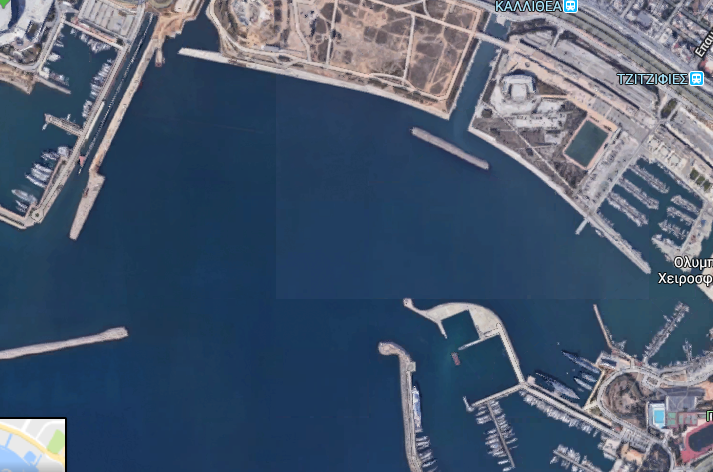 